DensidadeA densidade é uma grandeza que expressa a razão entre a massa de um material e o volume por ele ocupado.A diferença de densidade é a propriedade que mantém os líquidos da figura separados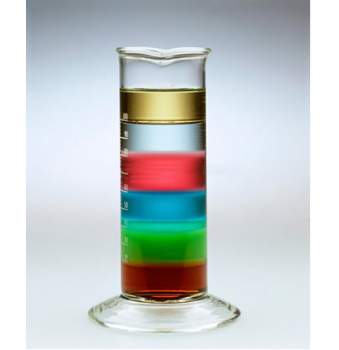 A densidade é uma propriedade específica de cada material que serve para identificar uma substância. Essa grandeza pode ser enunciada da seguinte forma:A densidade (ou massa específica) é a relação entre a massa (m) e o volume (v) de determinado material (sólido, líquido ou gasoso).Matematicamente, a expressão usada para calcular a densidade é dada por: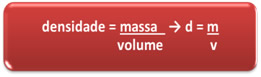 Equação matemática para o cálculo da densidadeUnidades de medida para a densidadeA unidade de medida da densidade, no Sistema Internacional de Unidades, é o quilograma por metro cúbico (kg/m3), embora as unidades mais utilizadas sejam o grama por centímetro cúbico (g/cm3) ou o grama por mililitro (g/mL). Para gases, ela costuma ser expressa em gramas por litro (g/L).Interpretação da expressão matemática da densidadeConforme se observa na expressão matemática da densidade, ela é inversamente proporcional ao volume. Isso significa que, quanto menor o volume ocupado por determinada massa, maior será a densidade.Para entendermos como isso ocorreu na prática, pense, por exemplo, na seguinte questão: o que pesa mais, 1 kg de chumbo ou 1 kg de algodão?Na realidade, eles possuem a mesma massa, ou seja, o “peso” deles é o mesmo. A diferença entre 1 kg de chumbo e 1 kg de algodão consiste na densidade, pois 1 kg de chumbo concentra-se em um volume muito menor que 1 kg de algodão. A densidade do algodão é pequena porque sua massa espalha-se em um grande volume.Desse modo, vemos que a densidade de cada material depende do volume por ele ocupado. E o volume é uma grandeza física que varia com a temperatura e a pressão. Isso significa que, consequentemente, a densidade também dependerá da temperatura e da pressão do material.Um exemplo que nos mostra isso é a água. Quando a água está sob a temperatura de aproximadamente 4ºC e sob pressão ao nível do mar, que é igual a 1,0 atm, a sua densidade é igual a 1,0 g/cm3. No entanto, no estado sólido, isto é, em temperaturas abaixo de 0ºC, ao nível do mar, a sua densidade mudará – ela diminuirá para 0,92 g/cm3.Note que a densidade da água no estado sólido é menor que no estado líquido. Isso explica o fato de o gelo flutuar na água, pois outra consequência importante da densidade dos materiais é que o material mais denso afunda e o menos denso flutua.Não pare agora... Tem mais depois da publicidade ;)Para compararmos essa questão, veja a figura abaixo, na qual temos um copo com água e gelo e outro copo com uma bebida alcoólica e gelo: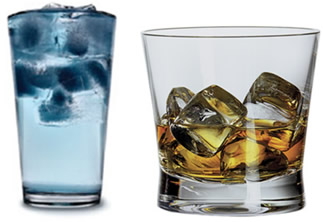 Gelo adicionado a líquidos com diferentes densidadesObserve que o gelo flutua quando colocado na água e afunda quando colocado em bebidas alcoólicas. A densidade é a grandeza que explica esse fato. Conforme já dito, a densidade do gelo (0,92 g/cm3) é menor que a da água (1,0 g/cm3); já a densidade do álcool é de 0,79 g/cm3, o que significa que é menor que a densidade do gelo, por isso, o gelo afunda.Outra questão que pode ser observada na ilustração é que o gelo não fica totalmente acima da superfície da água. Isso ocorre porque, comparando a densidade do gelo com a da água, podemos calcular pela diferença entre elas que é necessário apenas 92% do volume do gelo para igualar a massa de água que ele desloca. Dessa forma, 92% do volume do gelo fica abaixo da superfície da água e apenas 8% fica acima da superfície. É por isso que os icebergs são tão perigosos para a navegação.
A maior parte de um iceberg está submersa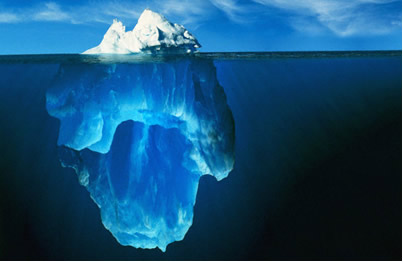 É em razão disso que várias espécies animais e vegetais sobrevivem, pois, em épocas frias, a água da superfície de mares e lagos congela-se. Quando a temperatura aumenta, esse gelo derrete. No entanto, se o gelo formado afundasse, ficando no fundo dos lagos e mares, o resultado seria que dificilmente esse gelo derreteria e, em pouco tempo, as vidas das espécies nessas regiões estariam comprometidas.Densidades de alguns materiaisA seguir temos as densidades de algumas substâncias do nosso cotidiano:Leite integral...........................1,03 g/cm3
Alumínio ................................ 2,70 g/cm3
Diamante .................................3,5 g/cm3
Chumbo...................................11,3 g/cm3
Mercúrio .................................13,6 g/cm3